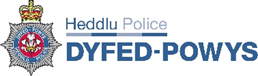 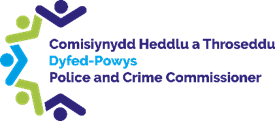 Diweddariad ynghylch camau gweithredu o gyfarfodydd blaenorol  Croesawyd y CC i’r cyfarfod gan y CHTh. Fe’i gwahoddwyd i gyflwyno eitem 6 ar yr agenda (b). Cytunwyd bod cofnodion y cyfarfod blaenorol yn gofnod gwir a chywir.PB 91 Trefniadau llywodraethu ystadau yn y dyfodol – cadarnhaodd y PG y byddai portffolio llywodraethu ystadau'r dyfodol yn dod o dan y CC. Dywedodd y CHTh wrth yr aelodau fod yr ymgynghori â'r tîm ystadau yn mynd rhagddo'n dda. Awgrymodd y CHTh fod angen adolygu blaengynllunio llywodraethu ystadau. Awgrymodd y PSC y dylai'r CHTh fynd i o leiaf un cyfarfod Ystadau, Fflyd a TGCh Strategol y flwyddyn er mwyn darparu lefel well o sicrwydd manwl a gwelededd.Cam Gweithredu: Y CHTh i fynd i o leiaf un cyfarfod Grŵp Ystadau, Fflyd a TGCh Strategol y flwyddynPB 94 Egluro pwy yw’r arweinydd ar gyfer gwaith llywodraethu – dywedodd y PG fod y gwaith llywodraethu wedi'i godi gan Gaynor Maddox (GM). Roedd gweddill yr agweddau ar y gwaith wedi'u hasesu gan y Prif Uwcharolygydd Guiney a'u dyrannu i unigolion perthnasol.Cwestiynodd y CHTh ddynameg y gwaith llywodraethu sy'n cael ei wneud gan GM ochr yn ochr â'i rôl rheoli rhaglenni sylweddol. Dywedodd y PG fod GM wrthi’n sefydlu'r strwythur llywodraethu newydd ar hyn o bryd. Unwaith y byddai hyn ar waith, ni fyddai'n ofynnol cyflawni'r rôl. PB 96 Asesiad effaith o newidiadau recriwtio – roedd y Pennaeth Adnoddau Dynol ac Uwcharolygydd Templeton yn adolygu effeithiolrwydd canolfan asesu fewnol HDP ar hyn o bryd er mwyn mynd i'r afael â'r cyfraddau gadael uchel ymhlith recriwtiaid newydd.Dywedodd y PS wrth yr Aelodau ei bod mewn cyswllt â Linda Williams i ystyried memorandwm cyd-ddealltwriaeth gan y Coleg Plismona ynghylch effaith genedlaethol newidiadau recriwtio. PB 97 Nifer y cyfeiriadau i'r cynllun dargyfeiriol – rhyddhawyd y camau gweithredu gan fod y PG wedi datgan nad oedd yn bosibl eu cynnwys yn y pecyn perfformiad wythnosol eto gan fod yn rhaid dadansoddi data'r cynllun cyfeirio â llaw. Mynegodd y CHTh bryder nad oedd cyfeiriadau'n cael eu hadolygu. Sicrhaodd CN fod yr holl gofnodion dalfeydd yn cael eu hadolygu drwy Gyfarfodydd Rheoli Dyddiol, a oedd yn cynnwys a oedd y rhai priodol wedi'u cyfeirio.Cam Gweithredu: Y CHTh i drafod data cyfeiriadau’r cynllun dargyfeiriol gyda'r Cyfarwyddwr ComisiynuPB 98 Atgoffa i hyrwyddo sesiynau ‘Kicks’ Uwch-gynghrair – nododd y CHTh ei fod yn falch o sylwi ar rywfaint o hyrwyddo lleol ar sesiynau ‘Kicks’ Uwch-gynghrair. Dywedodd CN fod diffyg presenoldeb oherwydd bod swyddogion ar gwrs hyfforddi.PB 102 Rhannu gwybodaeth - Cadarnhaodd CN fod yr Asesiad o’r Effaith ar Ddiogelu Data yn cael ei ddatblygu mewn ymgynghoriad â Swyddfa Comisiynydd yr Heddlu a Throseddu (SCHTh). PB 103 Adolygiad o brosesau SCHTh i liniaru yn erbyn risgiau o rannu gwybodaeth heb ei golygu – dywedodd y PS fod adolygiad wedi'i gynnal a'i rannu â'r Adran Rheoli Gwybodaeth. Diweddariad y Prif GwnstablDywedodd y PG fod gwelliannau'n cael eu gweld mewn ymateb i ffocws ychwanegol yr Heddlu ar Gam-drin Domestig. Bu cyfradd cwblhau asesiadau risg Cam-drin Domestig, Stelcian ac Aflonyddu (DASH) yn 100% dros y tair wythnos blaenorol. Roedd actifiant Fideo a Wisgir ar y Corff (BWV) yn gwella ar gyfer ymatebion uniongyrchol ac ymatebion blaenoriaeth ac roedd cyfradd y rhai dan amheuaeth a Ryddhawyd o dan Ymchwiliad (RUI) wedi gostwng. Sicrhaodd y PG fod y drefn berfformiad newydd yn gwella ymwybyddiaeth o feysydd i ganolbwyntio arnynt yn y dyfodol.Roedd y PG wedi cyfarfod â chynrychiolydd o Swyddfa Annibynnol Ymddygiad yr Heddlu (IOPC) a dywedodd wrth y CHTh na chodwyd unrhyw bryderon. Roedd yr Uwcharolygydd Davies, Pennaeth Safonau Proffesiynol, mewn cyswllt â fforwm Ieuenctid yr IOPC i sicrhau bod gwaith partneriaeth yn parhau a byddai pobl ifanc yn ardal Heddlu Dyfed-Powys yn cael gwybod am eu hawliau mewn perthynas â chwynion. Croesawodd y CHTh y cynnydd mewn actifiant BWV fel newyddion cadarnhaol. Holodd y CHTh am effaith hyn ar swyddogion ac a gafwyd unrhyw adborth gan swyddogion. Dywedodd y PG fod swyddogion rheng flaen wedi darparu adborth mewnweledol mewn perthynas ag effaith BWV ar ddioddefwyr a thystion. Ni chafwyd unrhyw adborth negyddol ynglŷn â'r llwyth gwaith ychwanegol mewn perthynas â rheoli lluniau BWV. Diweddariad Comisiynydd yr Heddlu a ThrosedduRhoddodd y CHTh ddiweddariad i’r cyfarfod am ei ymrwymiadau a'i drafodaethau diweddar. Dywedodd ei fod wedi mynd i gyfarfod Panel yr Heddlu a Throseddu lle derbyniwyd y Praesept a'r Cynllun Ariannol Tymor Canolig. Nododd y CHTh y mewnbwn defnyddiol gan y darparwr camddefnyddio sylweddau, BAROD, yng nghyfarfod diweddar Bwrdd Cynghori’r Comisiynydd. Bu’r CHTh hefyd yn y Pencadlys i weld cwblhau prosiect y paneli solar. Roedd y CHTh wedi cyfarfod â chynrychiolwyr o Unsain lle tynnwyd sylw at fater hawliau diswyddo presennol yr Heddlu i staff. Dywedodd y CHTh fod hwn yn fater y mae wedi tynnu sylw ato ers amser maith. Oherwydd newid i'r pecyn diswyddo cyn penodi'r CHTh yn 2016, mae Heddlu Dyfed-Powys bellach yn cynnig yr hawliau diswyddo isaf allan o holl heddluoedd Cymru. Er y bu ymdrechion i ddod i gonsensws ledled Cymru, ni chyflawnwyd hyn hyd yma. Anogodd y CHTh y PG i ystyried y mater a gofynnodd iddynt weithio gyda'i gilydd i ddod i benderfyniad cyn gynted â phosibl. Dywedodd y CC fod disgwyl i’r mater gael ei drafod yng nghyfarfod y Cydbwyllgor Ymgynghorol (JNCC) y diwrnod canlynol. Roedd y CC o'r farn y byddai mewn sefyllfa fwy gwybodus yn dilyn y cyfarfod hwnnw ac unrhyw drafodaethau dilynol gydag Unsain.Cam Gweithredu: Y CC i roi diweddariad yn y Bwrdd Plismona nesaf am hawliau diswyddo yn dilyn cyfarfod y JNCC Roedd y CHTh wedi cyfarfod â Sefydliad DPJ mewn perthynas ag iechyd meddwl ac roedd cyfarfod pellach yn cael ei drefnu gyda Chydlynydd Iechyd Meddwl yr Heddlu i drafod gwaith atal hunanladdiadau. Roedd y CHTh wedi mynd i gyfarfod bwrdd strategol Gwasanaeth Awyr Cenedlaethol yr Heddlu, lle penderfynwyd cadw pedair awyren adenydd sefydlog. Nododd y CHTh na chytunodd â'r penderfyniad, ond sicrhaodd fod gwaith yn mynd rhagddo i ddatblygu ateb addas i Gymru.Roedd y CHTh wedi cyfarfod â'r Dirprwy Brif Weinidog i drafod eu gwaith o gyd-gadeirio cyfarfod cyntaf Bwrdd Trais yn erbyn Menywod a Merched (VAWG) Cymru. Aeth y CHTh hefyd i uwchgynhadledd VAWG Comisiynwyr yr Heddlu a Throseddu ac fe'i sicrhawyd bod cynnydd da yn cael ei wneud yng Nghymru oherwydd y gwaith parhaus gyda Llywodraeth Cymru a phartneriaid ar y mater hwn.Cynrychiolodd y CHTh Gomisiynwyr Heddlu a Throseddu yn nhrafodaethau cyflog cenedlaethol Cyngor Staff yr Heddlu, a oedd yn parhau. Tynnodd y CHTh sylw at welliannau a datblygiadau sylweddol mewn perthynas â gwaith safonau ar draws technolegau digidol yr heddlu. Roedd y CHTh yn ymwybodol bod Pennaeth TGCh HDP wedi bod yn rhan o'r gweithgaredd hwn.Ffocws: Llywodraethu Rhoddodd y PG gyflwyniad yn tynnu sylw at y prif bwyntiau, gan gynnwys y dyblygu sylweddol yn y strwythur llywodraethu presennol a'r angen i'w wneud yn fwy hyblyg. Sicrhawyd y CHTh fod y gwaith yn mynd rhagddo a'i fod yn cytuno â'r rhesymeg a amlinellwyd yn y cyflwyniad. Gofynnodd am sicrwydd ynghylch yr amser cyflawni amcangyfrifedig ar gyfer y gwaith, gyda'r PG yn dweud ei fod yn ddisgwyliedig o fewn cyfnod o 3 mis.  Cafwyd trafodaeth fanwl, gyda'r PSC yn mynegi'r angen i ddarparu mwy o eglurder o ran nodau ac amcanion cyfarfodydd. Cytunodd y PG fod yn rhaid sicrhau bod y rhai sy’n mynd i gyfarfod yn gallu gwneud penderfyniadau neu fod wedi cael awdurdod ymlaen llaw i benderfynu ar ran rhywun. Cam Gweithredu: Cwblhau'r strwythur llywodraethu i'w gyflwyno i gyfarfod o'r Bwrdd Plismona ymhen tri misMaterion i'w TrafodAdborth o arolygiad diweddar Arolygiaeth Heddluoedd a Gwasanaethau Tân ac Achub Ei Mawrhydi (AHGTAEM)Esboniodd y PG ran ddiweddar HDP yn yr arolygiad thematig o Gam-drin Plant yn Rhywiol ac ecsbloetio (CSAE), gyda’r ffocws ar gam-drin rhywiol ar-lein a chamfanteisio’n rhywiol ar blant. Rhannodd nifer o agweddau cadarnhaol a amlygwyd gan yr Arolygiaeth, gan gynnwys enghraifft o arfer da yn ymwneud ag ymchwiliadau ar-lein. Aeth y PG ymlaen i egluro meysydd i'w gwella a nodwyd ond sicrhaodd fod yr arolygiad wedi bod yn gadarnhaol ar y cyfan.Cafwyd trafodaeth ynghylch y capasiti ar gyfer ymchwiliadau ar-lein a'r effaith ar yr ôl-groniad o dystiolaeth ddigidol y mae angen ei hadolygu. Nododd y PG y pryder ond tynnodd sylw at bwysigrwydd gwaith rhagweithiol i nodi dioddefwyr posibl yn y dyfodol. Rhoddodd y PG sicrwydd i'r CHTh fod yr holl waith wedi'i brysbennu ar gyfer risg er mwyn ei ddyrannu'n briodol. Dywedodd CN fod yr ôl-groniad o ymchwiliadau digidol yn fater rhanbarthol, ond roedd HDP wedi dyrannu Ymchwilwyr Fforensig Digidol penodol i achosion CSAE er mwyn hwyluso'r ymchwiliadau hyn.Cam Gweithredu: CN i rannu papurau adborth arolygiad AHGTAEM gyda SCHThAdroddiad Monitro Ariannol Mis IonawrRhoddodd y CC ddiweddariad i'r Aelodau am y sefyllfa ariannol ddiwedd mis Ionawr. Trafodwyd y gyllideb ddiwethaf ym mis Tachwedd 2021 lle'r oedd y sefyllfa net yn danwariant o £1.047 miliwn. Rhagwelwyd yn awr y byddai'r tanwariant yn £1.039 miliwn ar ddiwedd y flwyddyn ariannol, a oedd o fewn yr amcangyfrif o'r gyllideb. Tybiwyd bod cario £1.031 miliwn ymlaen yn gwrthbwyso'r pwysau ariannol untro a ragwelwyd ar gyfer y flwyddyn ariannol nesaf. Nododd y CC y disgwylir rhagfynegiad mwy cywir ddiwedd mis Chwefror. Holodd y CHTh a oedd angen ailbroffilio'r refeniw a chyllidebau staff yr heddlu oherwydd mwy o amrywiadau. Dywedodd y CC fod llawer o waith yn mynd rhagddo o ran effaith swyddi gwag a'r rhewi o ran recriwtio ar gyllideb staff yr heddlu. Holodd y CHTh ble’r oedd y swyddi gwag, ac a oedd yr Heddlu’n cario unrhyw risg o ganlyniad. Sicrhaodd y PG fod yna restr o’r swyddi gwag, ond roedd angen cyfrifo risg pob un o'r swyddi gwag hyn. Nododd y PG hefyd effaith cynnydd y Llywodraeth ar swyddogion yr heddlu, sy'n golygu bod angen gwneud arbedion gofynnol ym maes gwariant staff yr heddlu. Mynegodd y PG ei awydd i ail-lunio cyllideb staff yr heddlu yn y dyfodol i fuddsoddi ymhellach yng nghapasiti dadansoddol yr Heddlu. Diolchodd y CHTh i’r PG am ei ymateb, a mynegodd ei ddiddordeb mewn derbyn sesiwn friffio bellach ar y bwriad ar gyfer y swyddi gwag presennol. Cam Gweithredu: Darparu rhestr o swyddi gwag yn yr Heddlu i'r CHTh.Aeth y CHTh ymlaen i holi sut yr oedd cydgymorth yn gweithio o ran yr effaith ar gapasiti'r Heddlu sy'n weddill. Ymatebodd y PG drwy ddweud nad oedd baich cydgymorth yn cael ei rannu'n gyfartal ar draws yr Heddlu, ond fe'i rheolir mewn ffordd debyg i ddidynnu oherwydd salwch neu wyliau blynyddol. Sicrhaodd y CC hefyd fod unrhyw ddiwrnodau gorffwys sy’n cael eu hailamserlennu yn lle dyletswyddau cydgymorth yn cael eu rheoli’n ofalus i sicrhau darpariaeth weithredol ddigonol.Holodd y PSC a oedd cyfrifiad cenedlaethol o lefel y cydgymorth y gall pob Heddlu ei ddarparu. Esboniodd y PG fod gofyniad cenedlaethol a oedd yn nodi nifer y swyddogion y byddai angen i HDP allu eu darparu ar gyfer unrhyw weithrediad cydgymorth. Sicrhaodd fod cyfle i drafod hyn pe bai pwysau gweithredol lleol yn effeithio ar y gallu i fodloni'r gofyniad.Cododd y CHTh y mater o ddefnyddio'r cyfleuster hyfforddi gyrwyr, gan geisio sicrwydd bod cynllunio ar waith i wneud y defnydd gorau o'r cyfleuster yn y flwyddyn ariannol nesaf. Roedd y CHTh yn amau bod yna ôl-groniad o hyfforddiant oherwydd Covid-19 ac efallai y byddai cyfle i gynnig y cyfleuster hyfforddi yn eang i heddluoedd eraill. Parhaodd y CHTh drwy ofyn pa risg oedd yna mewn perthynas â'r oedi o ran hyfforddi swyddogion. Ymatebodd y CC fod y Rheolwr Gwasanaethau Dysgu a Datblygu yn parhau i ddatblygu cynllun hyfforddi wedi'i flaenoriaethu. Awgrymodd y Pwyllgor fod y CHTh yn cael sesiwn friffio ar y cynllun.Cam Gweithredu: Trefnu sesiwn friffio ar gyfer y CHTh gyda’r Gwasanaethau Dysgu a Datblygu ynghylch blaenoriaethau hyfforddiantHolodd y CHTh pryd y disgwylir i’r gyllideb goramser leihau o ganlyniad i’r prosiect O’r Dechrau i’r Diwedd. Roedd y CC o’r farn y byddai mewn sefyllfa fwy gwybodus i asesu ar ddiwedd y chwarter ariannol nesaf. Tynnodd y PG sylw at gyfarfod a drefnwyd gyda Process Evolution y diwrnod canlynol i drafod canfyddiadau cychwynnol eu hadolygiad o’r prosiect O’r Dechrau i’r Diwedd. Roedd dadansoddiad cychwynnol gan Process Evolution wedi arwain at bryderon gan y PG ynghylch gwydnwch, yn enwedig yng Ngheredigion a Sir Gaerfyrddin, a fyddai’n effeithio ar y gyllideb goramser. Ceisiodd y CHTh gytundeb gan y PG i’r Cynghorydd Polisi a Sicrwydd fynd gyda’r CHTh i gyfarfod Process Evolution y diwrnod canlynol.Cam Gweithredu: Y Cynghorydd Polisi a Sicrwydd i fynd i sesiwn friffio rithwir Process Evolution ynghylch canfyddiadau cychwynnol eu hadolygiad O’r Dechrau i’r DiweddMaterion i'w PenderfynuTrefniadau’r dyfodol ar gyfer y Bwrdd PlismonaCyflwynodd y PS bapur yn nodi trefniadau arfaethedig y dyfodol ar gyfer cyfarfodydd y Bwrdd Plismona. Sicrhaodd y PS fod y cynnig wedi’i drafod gyda chynrychiolwyr allweddol yr Heddlu er mwyn sicrhau’r dilyniannau priodol gyda chyfarfodydd yr Heddlu. Roedd y newidiadau a awgrymwyd yn cynnwys cynnal cyfarfodydd y Bwrdd Plismona bob ail a phedwaredd wythnos y mis. Bydd pob cyfarfod ar yr ail wythnos yn canolbwyntio ar flaenoriaeth cynllun yr Heddlu a Throseddu. Bydd y cyfarfod a gynhelir ar y bedwaredd wythnos bob mis yn canolbwyntio ar berfformiad ehangach yr Heddlu, cyllid ac Adnoddau Dynol. Byddai’r cyfarfod hwn yn cael ei gynnal ar ôl cyfarfod perfformiad misol yr Heddlu er mwyn sicrhau na fyddai unrhyw ofynion adrodd ychwanegol.Awgrymodd y CHTh y dylid cynnwys eitem ‘drwy ohebiaeth’ ar yr agenda o dan unrhyw fusnes arall, er mwyn sicrhau bod y pwyntiau perthnasol o ohebiaeth a dderbynnir yn cael eu codi fel y bo’n briodol. Penderfyniad: Cytunwyd ar drefniadau arfaethethig y dyfodol ar gyfer y Bwrdd Plismona fel y’u nodir yn y papur briffio a gyflwynir i’r Bwrdd.Unrhyw Fater ArallPegasusNododd y CHTh ohebiaeth yr oedd wedi’i derbyn ynghylch dileu’r gwasanaeth Pegasus. Tynnodd sylw at ei bryderon ynghylch sut y cafodd hyn ei gyfleu i’r cyhoedd. Dywedodd y PG fod y penderfyniad cywir wedi’i wneud ond cytunodd na chafodd ei gyfathrebu’n dda. Roedd y CHTh wedi cael copi o ymateb yr Heddlu i’r pryderon a godwyd gan gynrychiolwyr cymunedol, a fyddai’n cael ei ddefnyddio i gefnogi ymateb SCHTh i ohebiaeth bellach ar y mater.Cam Gweithredu: SCHTh i roi ymateb i Ben Lake AS ynghylch dileu cynllun PegasusSioe Frenhinol Cymru a’r EisteddfodDywedodd y PSC ei bod hi a’r CC wedi cynnal trafodaethau ynghylch y newidiadau cenedlaethol i daliadau ac ychwanegodd fod cyfarfodydd pellach wedi’u trefnu.Cam Gweithredu: Y PSC a’r CC i drafod y canllawiau ynghylch newidiadau cenedlaethol i daliadau gwasanaethau plismona arbennigTrafodaeth ar Orchymyn Diogelu Rhag StelcianCododd y CHTh y mater yn dilyn gohebiaeth a dderbyniwyd gan ei swyddfa ynghylch rhai unigolion nad ydynt yn cael Gorchymyn Diogelu Rhag Stelcian. Dywedodd y PG y byddai’n rhoi manylion y gofynion ar gyfer Gorchymyn Diogelu Rhag Stelcian i’r CHTh er gwybodaeth. Cam Gweithredu: Rhannu gwybodaeth yn ymwneud â Gorchymyn Diogelu Rhag Stelcian â’r PSRhwydwaith Ymchwilio Fforensig i Wrthdrawiadau Dywedodd y PS ei bod yn aros am ragor o wybodaeth gan Bennaeth y Gwasanaethau Fforensig, a’i cynghorodd i aros am ganlyniad yr adolygiad annibynnol cyn diwygio a llofnodi dogfennau’r cytundeb cydweithredu.Cyfweliad y PG ar Politics LiveDywedodd y PG wrth y CHTh fod disgwyl iddo wneud cyfweliad ar Politics Live. Gwahoddodd y CHTh i ystyried rhoi unrhyw farn yr hoffai i’r PG ei chodi drwy hyn.Cam Gweithredu: Y CHTh i ystyried mewnbwn i gyfweliad y PG ar Politics LiveRhaglenni teleduCododd y PG y mater o geisiadau ar gyfer rhaglenni teledu. Cytunwyd y byddai’r CHTh a’r PG yn trafod hyn ymhellach y tu allan i’r cyfarfod.Cam Gweithredu: Y CHTh a’r PG i drafod ceisiadau rhaglenni teledu cyn cyfarfod nesaf y Bwrdd PlismonaAelodau:Dafydd Llywelyn, Comisiynydd yr Heddlu a Throseddu (CHTh)Prif Gwnstabl Dr Richard Lewis (PG)Carys Morgans, Pennaeth Staff, SCHTh (PS)Beverley Peatling, Prif Swyddog Cyllid, SCHTh (PSC)Hefyd yn bresennol:Ed Harries, Cyfarwyddwr Cyllid (CC)Prif Arolygydd Chris Neve, Swyddog Staff, HDP (CN)Ellen Jones, Myfyriwr Intern, SCHTh (EJ)Rhif y PenderfyniadCrynodeb o'r PenderfyniadauPB T3 25Cytunwyd ar drefniadau arfaethedig y Bwrdd Plismona yn y dyfodol fel y'u nodir yn y papur briffio a gyflwynwyd i'r Bwrdd.Rhif y Cam GweithreduCrynodeb gweithreduDiweddariadPB 91Y PG i gadarnhau trefniadau llywodraethu ystadau yn y dyfodol erbyn 28 IonawrCwblhawydPB 92SCHTh i gael mynediad i'r dangosfwrdd perfformiad amser bywCwblhawyd PB 93Y PG i gynnwys Goleudy mewn adolygiad O’r Dechrau i’r Diwedd annibynnolCwblhawyd PB 94Y PG i egluro pwy yw’r arweinydd ar gyfer gwaith llywodraethu yn dilyn ymadawiad y Rheolwr LlywodraethuCyflawnwydPB 95Y DBG a’r PS i drafod negeseuon ynglŷn ag adolygiadau adnoddauAr waithPB 96Y PG i sicrhau bod asesiad effaith o newidiadau recriwtio’n cael ei gynnalAr y gweill - yr Uwcharolygydd Templeton a'r Pennaeth Adnoddau Dynol yn mynd â’r gwaith rhagddoPB 97Ychwanegu nifer y cyfeiriadau i’r cynllun dargyfeiriol at ddata perfformiad yr Ardal Blismona LeolCyflawnwydPB 98Atgoffa timoedd plismona bro i barhau i hyrwyddo sesiynau ‘Kicks’ Uwch-gynghrairCyflawnwydPB 99Diweddariad y PG i gynnwys ymrwymiadau dyddiadurCwblhawyd PB 100CN i ddosbarthu diweddariad y CHTh ag uwch arweinwyrCwblhawydPB 101Cynnwys BP yn nhrafodaethau ailstrwythuro’r bwrdd llywodraethuCwblhawyd PB 102CN i ymgysylltu â’r adran rheoli gwybodaeth i gytuno ar ffordd ymlaen o ran rhannu gwybodaeth cyn bod y Fframwaith Llywodraethu Corfforaethol newydd yn cael ei gyhoeddiAr waith PB 103Y PS i sicrhau bod prosesau SCHTh yn ddigon i liniaru yn erbyn peryglon rhannu gwybodaeth heb ei golyguCwblhawyd PB 104SCHTh i roi crynodeb o ymholiadau’r grŵp anabledd i’r PG, a’r PG i ddarparu ymateb ffurfiol i’r ymholiadau ynghylch cyswllt digidolCwblhawydPB 105SCHTh a’r Heddlu i ymgysylltu er mwyn datblygu cynllun ymgysylltu ar gyfer yr Eisteddfod, gan gynnwys ystyried recriwtio a thrafodaethauAr waithRhify Cam GweithreduCrynodeb o’r Camau GweithreduI’w ddatblygu ganPB 106Y CHTh i fynd i o leiaf un cyfarfod Grŵp Ystadau, Fflyd a TGCh Strategol y flwyddynCHThPB 107Y CHTh i drafod data cyfeiriadau’r cynllun dargyfeiriol gyda'r Cyfarwyddwr ComisiynuCHThPB 108Cam Gweithredu: Y CC i roi diweddariad yn y Bwrdd Plismona nesaf am hawliau diswyddo yn dilyn cyfarfod y JNCCCCPB 109Cwblhau'r strwythur llywodraethu i'w gyflwyno i gyfarfod o'r Bwrdd Plismona ymhen tri misCN PB 110CN i rannu papurau adborth arolygiad AHGTAEM gyda SCHThCN PB 111Darparu rhestr o swyddi gwag yn yr Heddlu i'r CHThCNPB 112Trefnu sesiwn friffio ar gyfer y CHTh gyda’r Gwasanaethau Dysgu a Datblygu ynghylch blaenoriaethau hyfforddiantCNPB 113Y Cynghorydd Polisi a Sicrwydd i fynd i sesiwn friffio rithwir Process Evolution ynghylch canfyddiadau cychwynnol eu hadolygiad O’r Dechrau i’r DiweddCoSPB 114SCHTh i roi ymateb i Ben Lake AS ynghylch dileu cynllun PegasusPSPB 115Y PSC a’r CC i drafod y canllawiau ynghylch newidiadau cenedlaethol i daliadau gwasanaethau plismona arbennigPSC a’r CCPB 116Rhannu gwybodaeth yn ymwneud â Gorchymyn Diogelu Rhag Stelcian â’r PSCNPB 117Y CHTh i ystyried mewnbwn i gyfweliad y PG ar Politics LiveCHThPB 118Y CHTh a’r PG i drafod ceisiadau rhaglenni teledu cyn cyfarfod nesaf y Bwrdd PlismonaCHTh a PG